Cara Membuat Video dari PPT (7 Menit)Buat PPT seperti yang biasa dilakukan, termasuk animasi dan transisi. Setelah menyiapkan konten dan membuat tampilan yang menarik dalam powerpoint. Tambahkan suara narasi (audio video) dengan merekamnya terlebih dahulu. Atur durasi waktu transisi atau pindah slide, hingga total 7 menit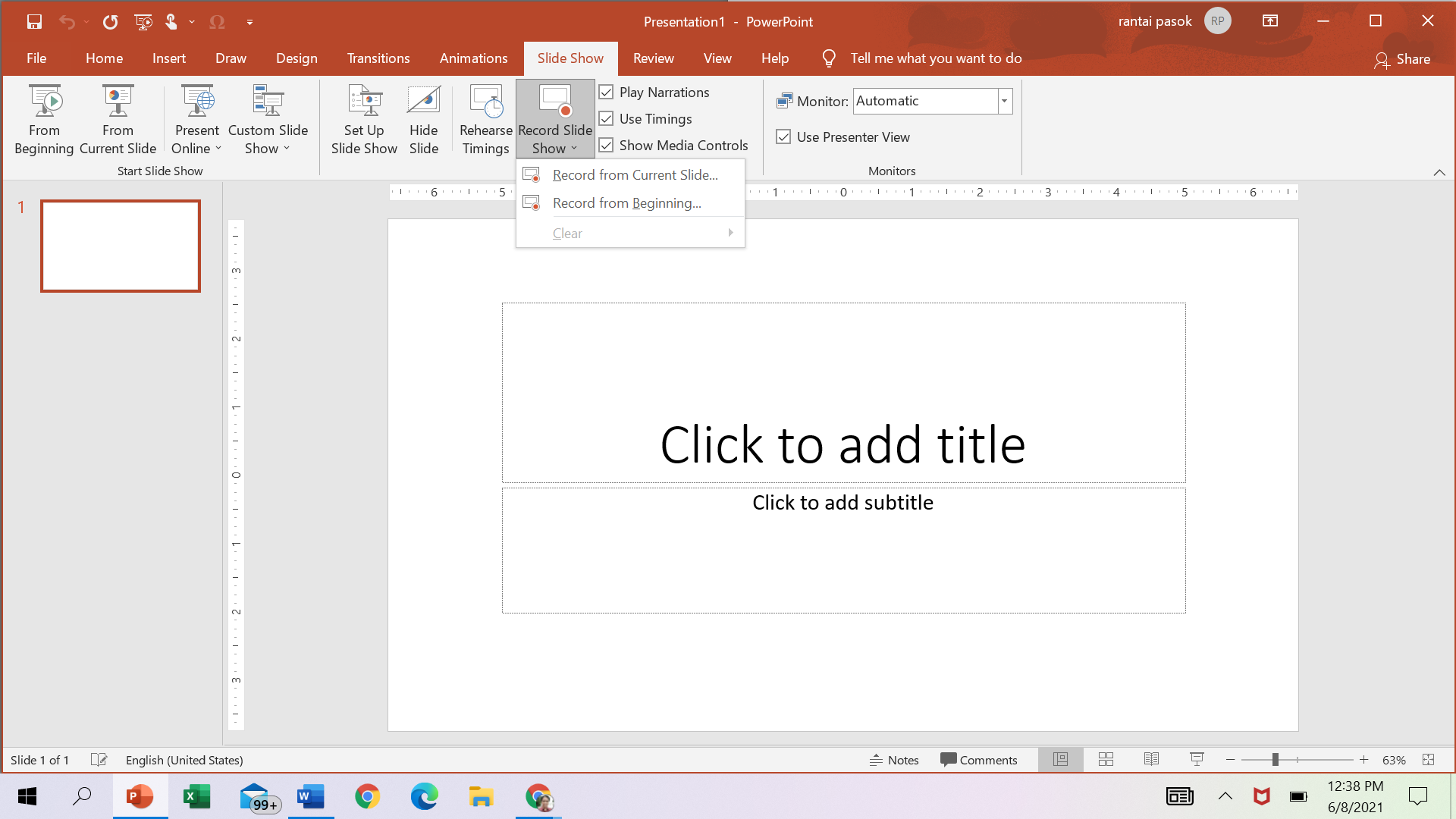 Perekaman bisa dilakukan per slide dengan memilih Record from Current Slide, Termasuk durasi per slide, suara saat menjelaskan slide, posisi kursor, bahkan coretan pointer option.Proses yang diperlukan dalam membuat video PPT tergantung dari ukuran PPT, media di dalam slide, dan kualitas video yang anda pilih (Ini dilakukan saat meng-convert ke MP4)Convert PPT ke Video MP4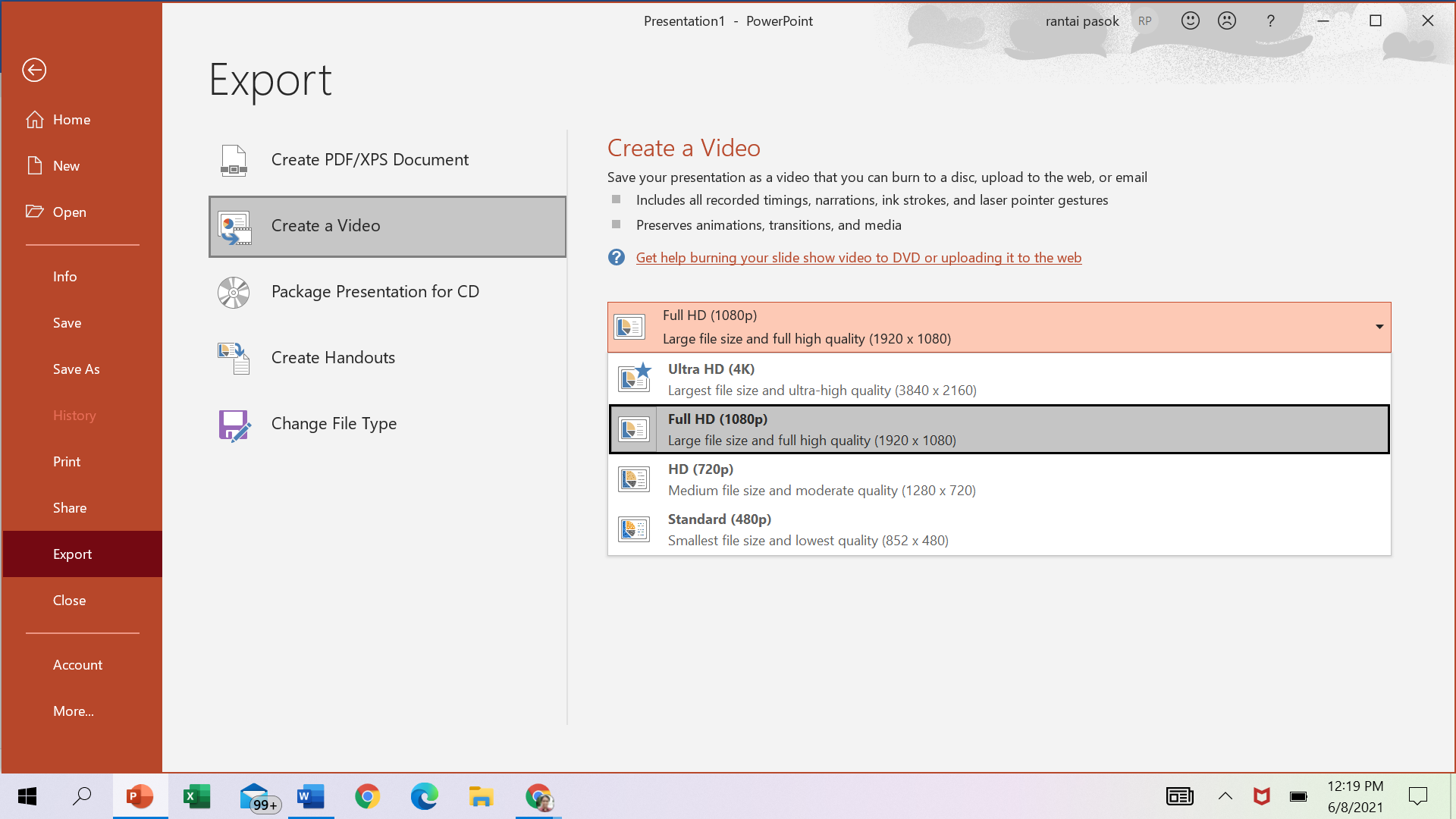 Jalankan powerpoint lalu buatlah slide presentasi, atau buka file PPT jika anda sudah mempunyai, kemudian klik File di bagian menu atas.dan 2 	Pilih opsi Export lalu Create a Video.dan 4 	Tentukan kualitas 720 pKlik Create Video lalu tentukan lokasi penyimpanan, sekarang tunggu prosesnya hingga selesai.Penyimpanan di Google Drive agar dapat dibaca dan di upload oleh PanitiaBila belum memiliki buat akun google drive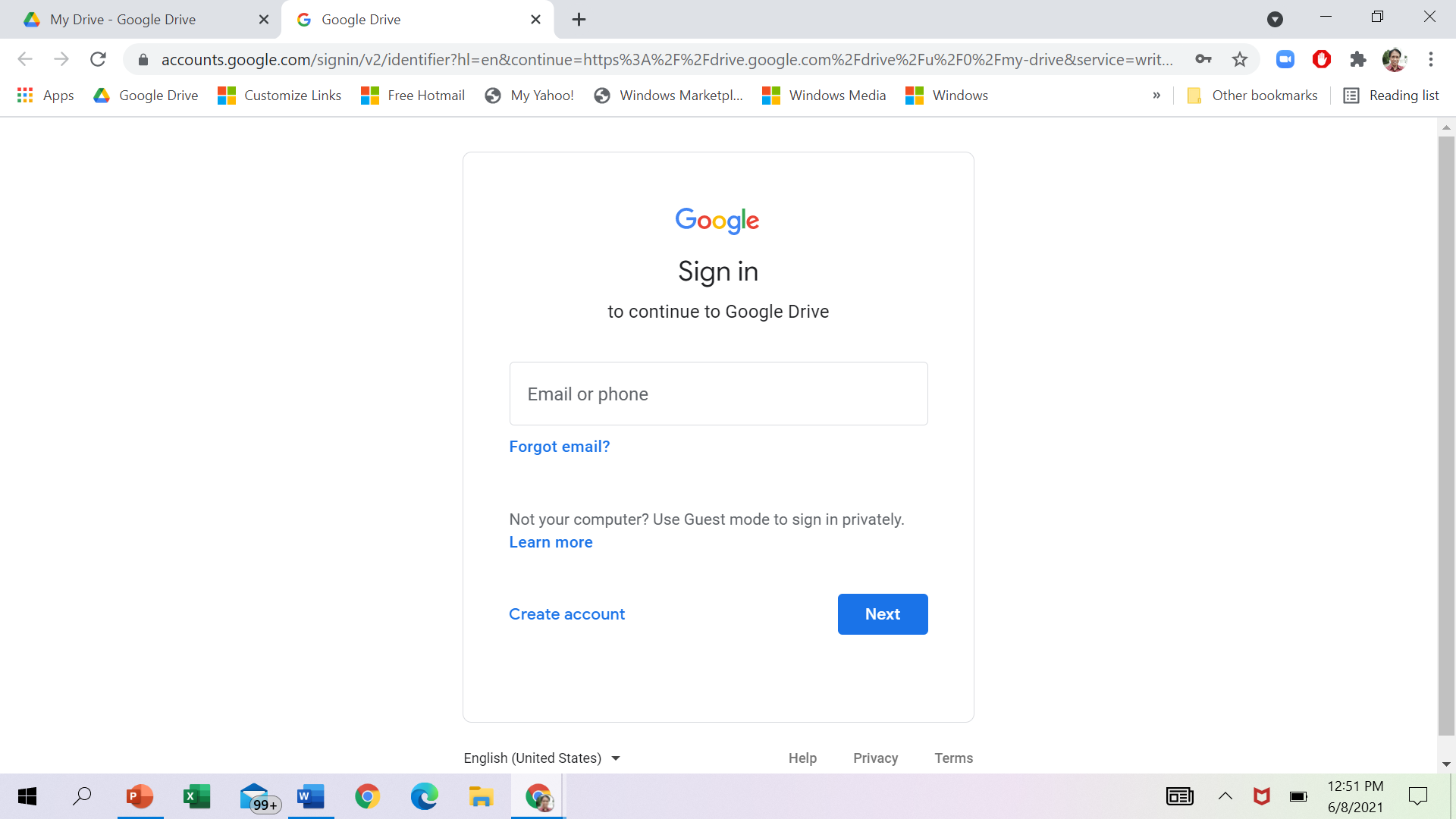 Kalau sudah masuk ke akun google drive, pilih My Drive, Pilih Upload files 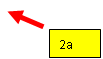 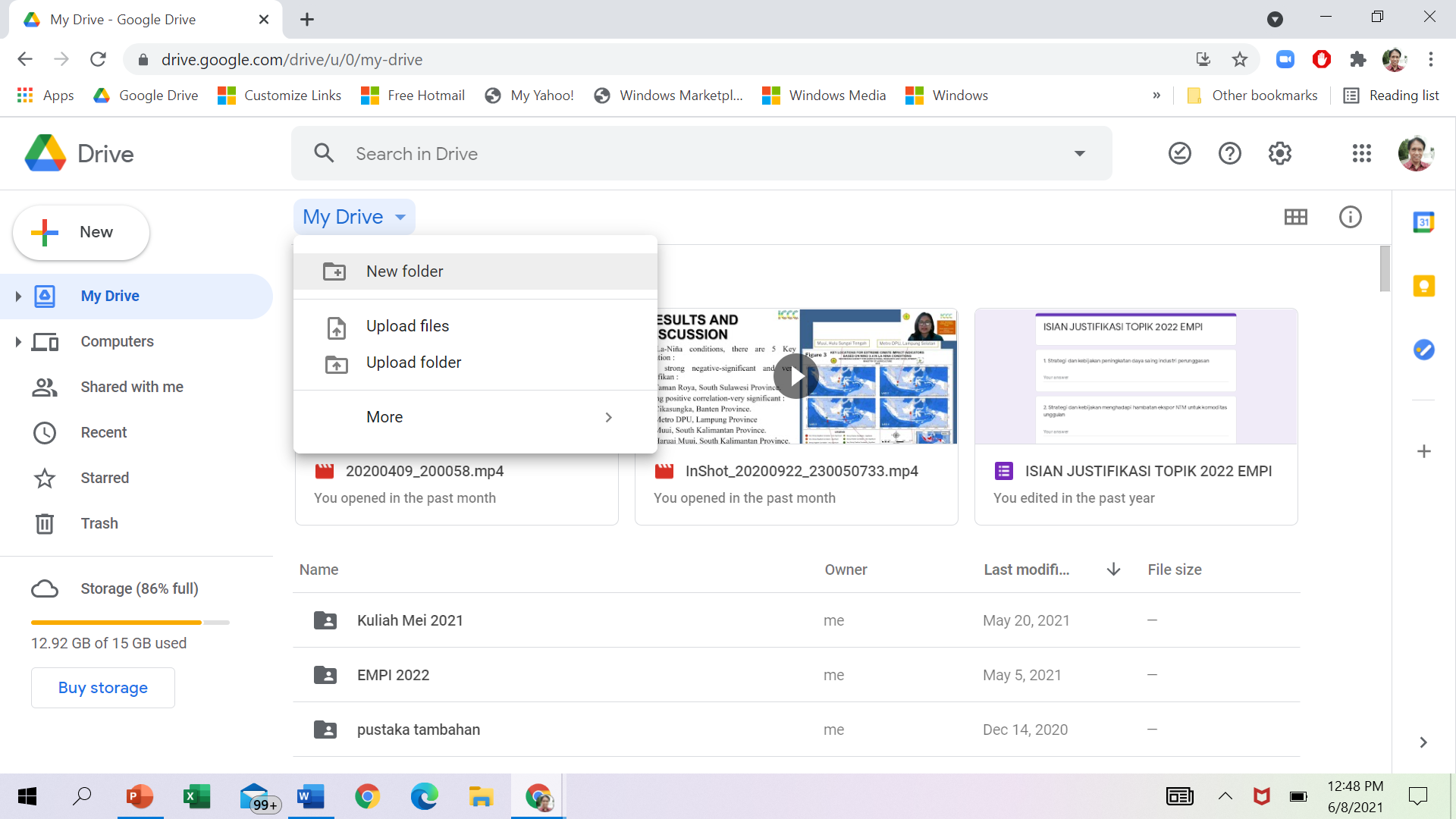 Kalau sudah masuk ke akun google drive, pilih My Drive, Pilih Upload files. Hasilnya seperti dibawah ini, contoh (file contoh yang sudah terupload)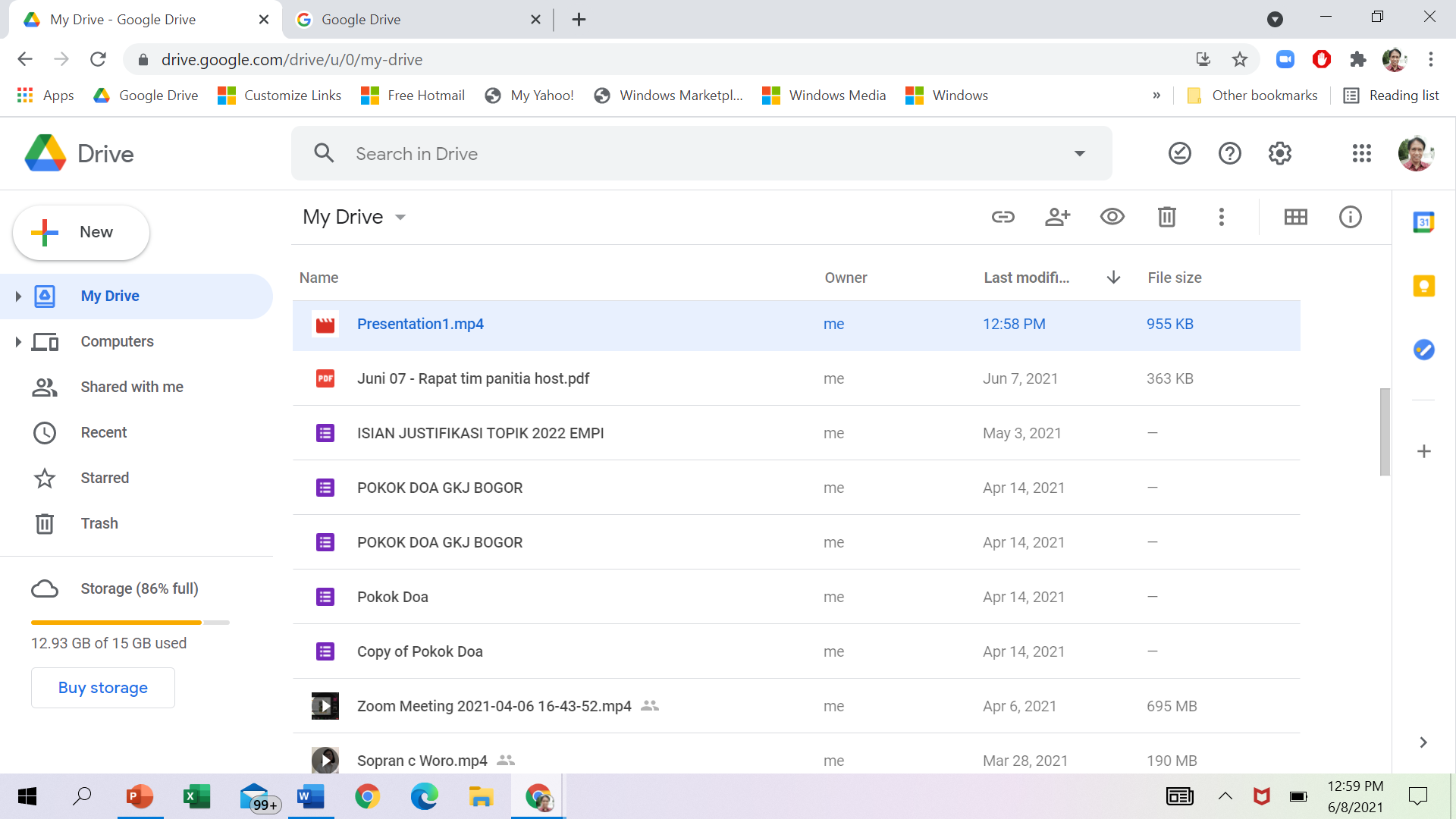 Untuk dapat dibaca oleh panitia, klik kanan pada file tersebut, pilih get link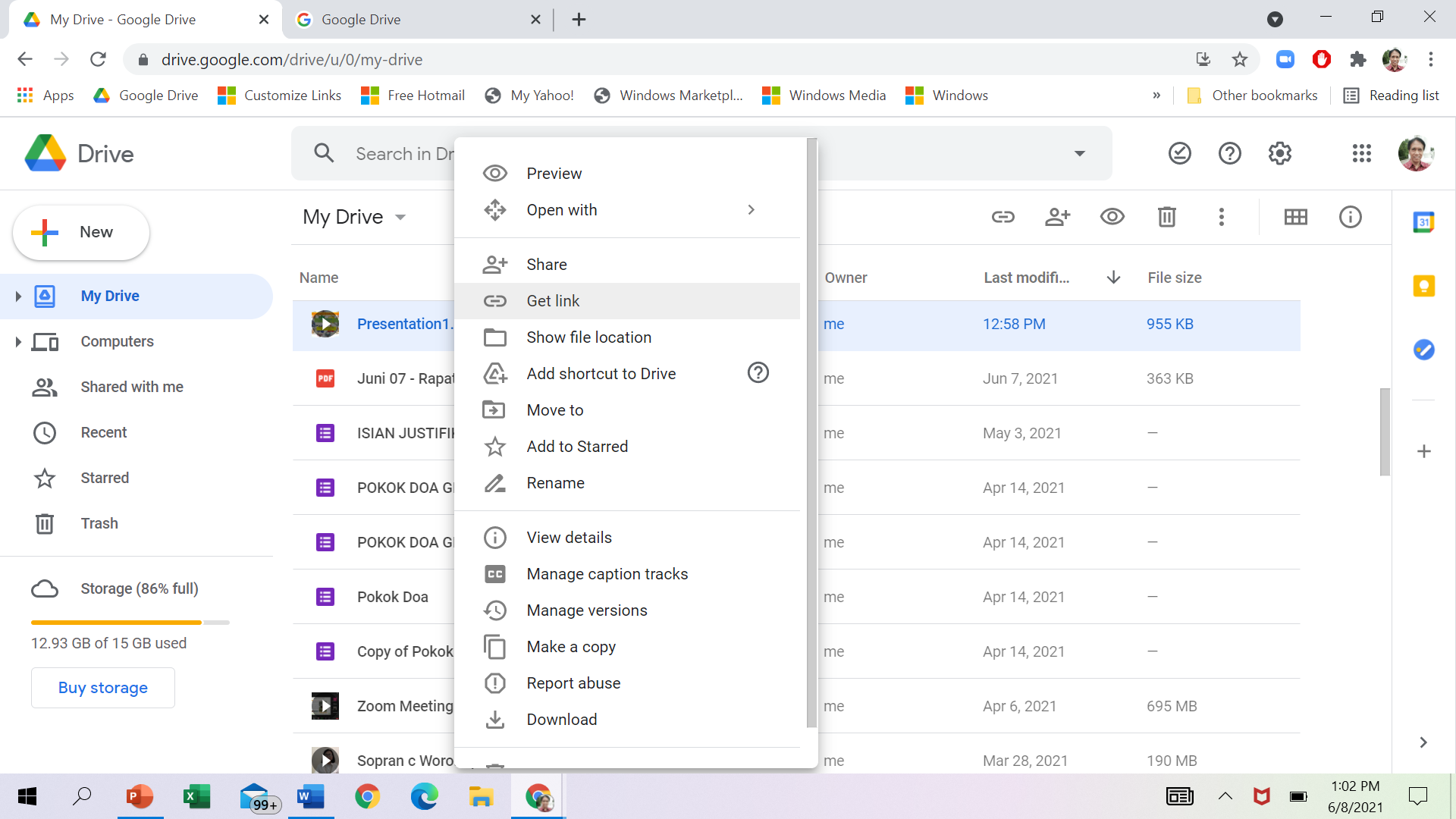 Sebelum mengirim link ke panitia, lakukan pilihan:Anyone with the linkEditorDone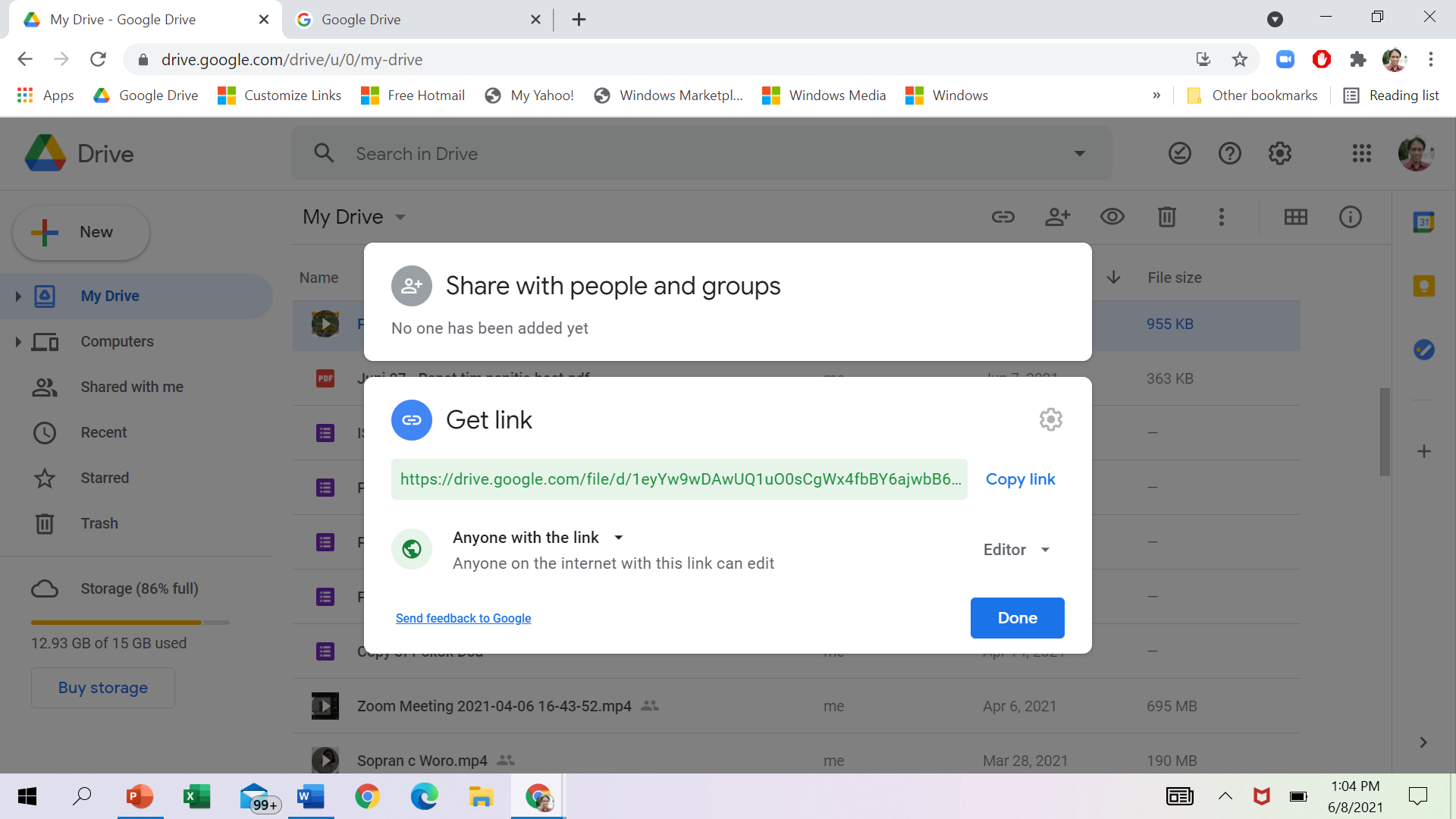 Lakukan pengiriman link ke panitia, dengan cara klik kanan Get link,  pilih Copy link, dan selanjutnya paste ke Email Panitia atau WA Panitia yang telah ditunjuk.SEMOGA BERHASIL